О присвоении почтового адреса В соответствии с Федеральными законами от 06.10.2003 №131-ФЗ «Об общих принципах организации местного самоуправления в Российской Федерации», от 28.12.2013 №443-ФЗ «О федеральной информационной адресной системе и о внесении изменений в Федеральный закон «Об общих принципах организации местного самоуправления в Российской Федерации», постановлением Правительства Российской Федерации от 19.11.2014 №1221 «Об утверждении Правил присвоения, изменения и аннулирования адресов» администрация Игорварского сельского поселения ПОСТАНОВЛЯЕТ:- земельному участку с кадастровым  номером 21:20:210201:20 площадью 3505 кв.м присвоить почтовый адрес: Чувашская Республика, Цивильский муниципальный район, Игорварское сельское поселение, д.Первые Вурманкасы, ул.Маяковского, дом 38;- жилому дому, расположенному на земельном участке с кадастровым  номером 21:20:210201:20 с площадью 3505 кв.м присвоить почтовый адрес: Чувашская Республика, Цивильский муниципальный район, Игорварское сельское поселение, д.Первые Вурманкасы, ул.Маяковского, дом 38.И.о. главы администрации Игорварского сельского поселения                                                       И.П.ИвановаЧĂВАШ РЕСПУБЛИКИÇĔРПУ РАЙОНĚ 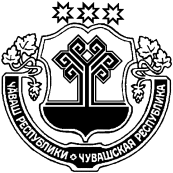 ЧУВАШСКАЯ РЕСПУБЛИКАЦИВИЛЬСКИЙ РАЙОН  ЙĔКĔРВАР ЯЛ ПОСЕЛЕНИЙĚН АДМИНИСТРАЦИЙĚЙЫШĂНУ2020 нарăс 03    4№Йĕкĕрвар ялěАДМИНИСТРАЦИЯ ИГОРВАРСКОГО СЕЛЬСКОГО ПОСЕЛЕНИЯПОСТАНОВЛЕНИЕ  03 февраля  2020   №4село Игорвары